Table 9.1 Science, arts and professional qualifications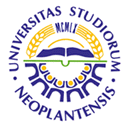 UNIVERSITY OF NOVI SADFACULTY OF AGRICULTURE 21000 NOVI SAD, TRG DOSITEJA OBRADOVIĆA 8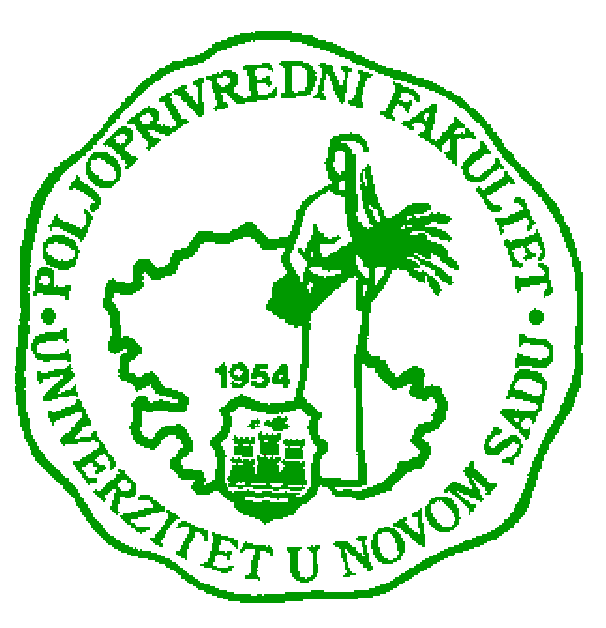 Study Programme AccreditationMASTER ACADEMIC STUDIES IN PLANT MEDICINEName and last name:Name and last name:Name and last name:Name and last name:Name and last name:Name and last name:Name and last name:Aleksandra M. Ignjatović ĆupinaAleksandra M. Ignjatović ĆupinaAleksandra M. Ignjatović ĆupinaAleksandra M. Ignjatović ĆupinaAleksandra M. Ignjatović ĆupinaAcademic title:Academic title:Academic title:Academic title:Academic title:Academic title:Academic title:Assistant ProfessorAssistant ProfessorAssistant ProfessorAssistant ProfessorAssistant ProfessorName of the institution where the teacher works full time and starting date:Name of the institution where the teacher works full time and starting date:Name of the institution where the teacher works full time and starting date:Name of the institution where the teacher works full time and starting date:Name of the institution where the teacher works full time and starting date:Name of the institution where the teacher works full time and starting date:Name of the institution where the teacher works full time and starting date:University of Novi Sad, Faculty of Agriculture, 10.11.1997University of Novi Sad, Faculty of Agriculture, 10.11.1997University of Novi Sad, Faculty of Agriculture, 10.11.1997University of Novi Sad, Faculty of Agriculture, 10.11.1997University of Novi Sad, Faculty of Agriculture, 10.11.1997Scientific or art field:Scientific or art field:Scientific or art field:Scientific or art field:Scientific or art field:Scientific or art field:Scientific or art field:EntomologyEntomologyEntomologyEntomologyEntomologyAcademic carieerAcademic carieerAcademic carieerAcademic carieerAcademic carieerAcademic carieerAcademic carieerAcademic carieerAcademic carieerAcademic carieerAcademic carieerAcademic carieerYearInstitutionInstitutionInstitutionInstitutionInstitutionFieldFieldAcademic title election:Academic title election:Academic title election:Academic title election:2012University of Novi Sad, Faculty of AgricultureUniversity of Novi Sad, Faculty of AgricultureUniversity of Novi Sad, Faculty of AgricultureUniversity of Novi Sad, Faculty of AgricultureUniversity of Novi Sad, Faculty of AgricultureEntomologyEntomologyPhD thesis:PhD thesis:PhD thesis:PhD thesis: 2011University of Novi Sad, Faculty of AgricultureUniversity of Novi Sad, Faculty of AgricultureUniversity of Novi Sad, Faculty of AgricultureUniversity of Novi Sad, Faculty of AgricultureUniversity of Novi Sad, Faculty of AgricultureEntomologyEntomologySpecialization:Specialization:Specialization:Specialization:2000University of Illinois, Laboratory for Medical Entomology, Urbana/Champaign, USAUniversity of Illinois, Laboratory for Medical Entomology, Urbana/Champaign, USAUniversity of Illinois, Laboratory for Medical Entomology, Urbana/Champaign, USAUniversity of Illinois, Laboratory for Medical Entomology, Urbana/Champaign, USAUniversity of Illinois, Laboratory for Medical Entomology, Urbana/Champaign, USAEntomologyEntomologyMagister thesisMagister thesisMagister thesisMagister thesis2001University of Novi Sad, Faculty of AgricultureUniversity of Novi Sad, Faculty of AgricultureUniversity of Novi Sad, Faculty of AgricultureUniversity of Novi Sad, Faculty of AgricultureUniversity of Novi Sad, Faculty of AgricultureEntomologyEntomologyBachelor's thesisBachelor's thesisBachelor's thesisBachelor's thesis1988University of Novi Sad, Faculty of AgricultureUniversity of Novi Sad, Faculty of AgricultureUniversity of Novi Sad, Faculty of AgricultureUniversity of Novi Sad, Faculty of AgricultureUniversity of Novi Sad, Faculty of AgriculturePlant Protection-EntomologyPlant Protection-EntomologyList of courses being held by the teacher in the accredited study programmesList of courses being held by the teacher in the accredited study programmesList of courses being held by the teacher in the accredited study programmesList of courses being held by the teacher in the accredited study programmesList of courses being held by the teacher in the accredited study programmesList of courses being held by the teacher in the accredited study programmesList of courses being held by the teacher in the accredited study programmesList of courses being held by the teacher in the accredited study programmesList of courses being held by the teacher in the accredited study programmesList of courses being held by the teacher in the accredited study programmesList of courses being held by the teacher in the accredited study programmesList of courses being held by the teacher in the accredited study programmesIDIDCourse nameCourse nameCourse nameCourse nameCourse nameStudy programme name, study typeStudy programme name, study typeStudy programme name, study typeNumber of active teaching classes1.3ОFM5О19 3ОFM5О19 Outlines of EntomologyOutlines of EntomologyOutlines of EntomologyOutlines of EntomologyOutlines of EntomologyPlant Medicine; First level - Undergraduate Academic Studies (Bachelor)Plant Medicine; First level - Undergraduate Academic Studies (Bachelor)Plant Medicine; First level - Undergraduate Academic Studies (Bachelor)0 + 22.3ОFM5О203ОFM5О20Insect Systematics and Medical EntomologyInsect Systematics and Medical EntomologyInsect Systematics and Medical EntomologyInsect Systematics and Medical EntomologyInsect Systematics and Medical EntomologyPlant Medicine; First level - Undergraduate Academic Studies (Bachelor)Plant Medicine; First level - Undergraduate Academic Studies (Bachelor)Plant Medicine; First level - Undergraduate Academic Studies (Bachelor)0 + 23.3ОAG5О193ОAG5О19Urban EntomologyUrban EntomologyUrban EntomologyUrban EntomologyUrban EntomologyAgroecology and Environmental Protection; First level - Undergraduate Academic Studies(Bachelor) Agroecology and Environmental Protection; First level - Undergraduate Academic Studies(Bachelor) Agroecology and Environmental Protection; First level - Undergraduate Academic Studies(Bachelor) 0 + 24.3МFМ1О023МFМ1О02Applied EntomologyApplied EntomologyApplied EntomologyApplied EntomologyApplied EntomologyPlant Medicine; Second level- Graduate Academic Studies (Master studies)Plant Medicine; Second level- Graduate Academic Studies (Master studies)Plant Medicine; Second level- Graduate Academic Studies (Master studies)0,67+0,675.3DАI2046 3DАI2046 Monitoring of InsectsMonitoring of InsectsMonitoring of InsectsMonitoring of InsectsMonitoring of InsectsAgronomy; Third level - Doctoral Academic Studies (PhD)Agronomy; Third level - Doctoral Academic Studies (PhD)Agronomy; Third level - Doctoral Academic Studies (PhD)3 + 06.3DАI2063 3DАI2063 Techniques of Insect IdentificationTechniques of Insect IdentificationTechniques of Insect IdentificationTechniques of Insect IdentificationTechniques of Insect IdentificationAgronomy; Third level - Doctoral Academic Studies (PhD)Agronomy; Third level - Doctoral Academic Studies (PhD)Agronomy; Third level - Doctoral Academic Studies (PhD)3 + 07.3IVМ10I1033IVМ10I103Vectors and ZoonosesVectors and ZoonosesVectors and ZoonosesVectors and ZoonosesVectors and ZoonosesVeterinary Medicine; Second level,  Integrated Academic StudiesVeterinary Medicine; Second level,  Integrated Academic StudiesVeterinary Medicine; Second level,  Integrated Academic Studies0 + 0,5Representative refferences (minimum 5, not more than 10)Representative refferences (minimum 5, not more than 10)Representative refferences (minimum 5, not more than 10)Representative refferences (minimum 5, not more than 10)Representative refferences (minimum 5, not more than 10)Representative refferences (minimum 5, not more than 10)Representative refferences (minimum 5, not more than 10)Representative refferences (minimum 5, not more than 10)Representative refferences (minimum 5, not more than 10)Representative refferences (minimum 5, not more than 10)Representative refferences (minimum 5, not more than 10)Representative refferences (minimum 5, not more than 10)Petrić, D., Hrnjaković Cvjetković, I., Radovanov, J., Cvjetković, D., Jerant Patić, V., Milošević, V. Kovačević, G., Zgomba, M., Ignjatović Ćupina, A., Konjević, A., Dušan M. and Paz Sánchez-Seco, M. (2012): West Nile virus surveillance in humans and mosquitoes and detection of West Nile and cell fusing agent virus in Vojvodina Province (Serbia). HealthMed Journal, Sarajevo. Vol.6, No 2, 462-469.Petrić, D., Hrnjaković Cvjetković, I., Radovanov, J., Cvjetković, D., Jerant Patić, V., Milošević, V. Kovačević, G., Zgomba, M., Ignjatović Ćupina, A., Konjević, A., Dušan M. and Paz Sánchez-Seco, M. (2012): West Nile virus surveillance in humans and mosquitoes and detection of West Nile and cell fusing agent virus in Vojvodina Province (Serbia). HealthMed Journal, Sarajevo. Vol.6, No 2, 462-469.Petrić, D., Hrnjaković Cvjetković, I., Radovanov, J., Cvjetković, D., Jerant Patić, V., Milošević, V. Kovačević, G., Zgomba, M., Ignjatović Ćupina, A., Konjević, A., Dušan M. and Paz Sánchez-Seco, M. (2012): West Nile virus surveillance in humans and mosquitoes and detection of West Nile and cell fusing agent virus in Vojvodina Province (Serbia). HealthMed Journal, Sarajevo. Vol.6, No 2, 462-469.Petrić, D., Hrnjaković Cvjetković, I., Radovanov, J., Cvjetković, D., Jerant Patić, V., Milošević, V. Kovačević, G., Zgomba, M., Ignjatović Ćupina, A., Konjević, A., Dušan M. and Paz Sánchez-Seco, M. (2012): West Nile virus surveillance in humans and mosquitoes and detection of West Nile and cell fusing agent virus in Vojvodina Province (Serbia). HealthMed Journal, Sarajevo. Vol.6, No 2, 462-469.Petrić, D., Hrnjaković Cvjetković, I., Radovanov, J., Cvjetković, D., Jerant Patić, V., Milošević, V. Kovačević, G., Zgomba, M., Ignjatović Ćupina, A., Konjević, A., Dušan M. and Paz Sánchez-Seco, M. (2012): West Nile virus surveillance in humans and mosquitoes and detection of West Nile and cell fusing agent virus in Vojvodina Province (Serbia). HealthMed Journal, Sarajevo. Vol.6, No 2, 462-469.Petrić, D., Hrnjaković Cvjetković, I., Radovanov, J., Cvjetković, D., Jerant Patić, V., Milošević, V. Kovačević, G., Zgomba, M., Ignjatović Ćupina, A., Konjević, A., Dušan M. and Paz Sánchez-Seco, M. (2012): West Nile virus surveillance in humans and mosquitoes and detection of West Nile and cell fusing agent virus in Vojvodina Province (Serbia). HealthMed Journal, Sarajevo. Vol.6, No 2, 462-469.Petrić, D., Hrnjaković Cvjetković, I., Radovanov, J., Cvjetković, D., Jerant Patić, V., Milošević, V. Kovačević, G., Zgomba, M., Ignjatović Ćupina, A., Konjević, A., Dušan M. and Paz Sánchez-Seco, M. (2012): West Nile virus surveillance in humans and mosquitoes and detection of West Nile and cell fusing agent virus in Vojvodina Province (Serbia). HealthMed Journal, Sarajevo. Vol.6, No 2, 462-469.Petrić, D., Hrnjaković Cvjetković, I., Radovanov, J., Cvjetković, D., Jerant Patić, V., Milošević, V. Kovačević, G., Zgomba, M., Ignjatović Ćupina, A., Konjević, A., Dušan M. and Paz Sánchez-Seco, M. (2012): West Nile virus surveillance in humans and mosquitoes and detection of West Nile and cell fusing agent virus in Vojvodina Province (Serbia). HealthMed Journal, Sarajevo. Vol.6, No 2, 462-469.Petrić, D., Hrnjaković Cvjetković, I., Radovanov, J., Cvjetković, D., Jerant Patić, V., Milošević, V. Kovačević, G., Zgomba, M., Ignjatović Ćupina, A., Konjević, A., Dušan M. and Paz Sánchez-Seco, M. (2012): West Nile virus surveillance in humans and mosquitoes and detection of West Nile and cell fusing agent virus in Vojvodina Province (Serbia). HealthMed Journal, Sarajevo. Vol.6, No 2, 462-469.Petrić, D., Hrnjaković Cvjetković, I., Radovanov, J., Cvjetković, D., Jerant Patić, V., Milošević, V. Kovačević, G., Zgomba, M., Ignjatović Ćupina, A., Konjević, A., Dušan M. and Paz Sánchez-Seco, M. (2012): West Nile virus surveillance in humans and mosquitoes and detection of West Nile and cell fusing agent virus in Vojvodina Province (Serbia). HealthMed Journal, Sarajevo. Vol.6, No 2, 462-469.Otranto D., Dantas-Torres F., Papadopoulos E., Petrić D., Ignjatović Ćupina A. and Bain O. (2012): Tracking the Vector of Onchocerca lupi in a Rural Area of Greece. Emerging Infectious Diseases • www.cdc.gov/eid • Vol. 18, No. 7, : 1196-2000.Otranto D., Dantas-Torres F., Papadopoulos E., Petrić D., Ignjatović Ćupina A. and Bain O. (2012): Tracking the Vector of Onchocerca lupi in a Rural Area of Greece. Emerging Infectious Diseases • www.cdc.gov/eid • Vol. 18, No. 7, : 1196-2000.Otranto D., Dantas-Torres F., Papadopoulos E., Petrić D., Ignjatović Ćupina A. and Bain O. (2012): Tracking the Vector of Onchocerca lupi in a Rural Area of Greece. Emerging Infectious Diseases • www.cdc.gov/eid • Vol. 18, No. 7, : 1196-2000.Otranto D., Dantas-Torres F., Papadopoulos E., Petrić D., Ignjatović Ćupina A. and Bain O. (2012): Tracking the Vector of Onchocerca lupi in a Rural Area of Greece. Emerging Infectious Diseases • www.cdc.gov/eid • Vol. 18, No. 7, : 1196-2000.Otranto D., Dantas-Torres F., Papadopoulos E., Petrić D., Ignjatović Ćupina A. and Bain O. (2012): Tracking the Vector of Onchocerca lupi in a Rural Area of Greece. Emerging Infectious Diseases • www.cdc.gov/eid • Vol. 18, No. 7, : 1196-2000.Otranto D., Dantas-Torres F., Papadopoulos E., Petrić D., Ignjatović Ćupina A. and Bain O. (2012): Tracking the Vector of Onchocerca lupi in a Rural Area of Greece. Emerging Infectious Diseases • www.cdc.gov/eid • Vol. 18, No. 7, : 1196-2000.Otranto D., Dantas-Torres F., Papadopoulos E., Petrić D., Ignjatović Ćupina A. and Bain O. (2012): Tracking the Vector of Onchocerca lupi in a Rural Area of Greece. Emerging Infectious Diseases • www.cdc.gov/eid • Vol. 18, No. 7, : 1196-2000.Otranto D., Dantas-Torres F., Papadopoulos E., Petrić D., Ignjatović Ćupina A. and Bain O. (2012): Tracking the Vector of Onchocerca lupi in a Rural Area of Greece. Emerging Infectious Diseases • www.cdc.gov/eid • Vol. 18, No. 7, : 1196-2000.Otranto D., Dantas-Torres F., Papadopoulos E., Petrić D., Ignjatović Ćupina A. and Bain O. (2012): Tracking the Vector of Onchocerca lupi in a Rural Area of Greece. Emerging Infectious Diseases • www.cdc.gov/eid • Vol. 18, No. 7, : 1196-2000.Otranto D., Dantas-Torres F., Papadopoulos E., Petrić D., Ignjatović Ćupina A. and Bain O. (2012): Tracking the Vector of Onchocerca lupi in a Rural Area of Greece. Emerging Infectious Diseases • www.cdc.gov/eid • Vol. 18, No. 7, : 1196-2000.Ignjatović Ćupina A., Petrić D., Zgomba M., Konjević A., Grabovac S., Marinković D. (2006): Estimating the biting risk to humans by the black fly species that are most abundant in the region of Novi Sad (Vojvodina Province, Serbia and Montenegro). - In: WERNER, D. (ed): Papers on the taxonomy, ecology and biology of black flies (Diptera: Simuliidae). - Studia Dipterologica Suppl. 14: 31 - 44. Halle/ Saale.Ignjatović Ćupina A., Petrić D., Zgomba M., Konjević A., Grabovac S., Marinković D. (2006): Estimating the biting risk to humans by the black fly species that are most abundant in the region of Novi Sad (Vojvodina Province, Serbia and Montenegro). - In: WERNER, D. (ed): Papers on the taxonomy, ecology and biology of black flies (Diptera: Simuliidae). - Studia Dipterologica Suppl. 14: 31 - 44. Halle/ Saale.Ignjatović Ćupina A., Petrić D., Zgomba M., Konjević A., Grabovac S., Marinković D. (2006): Estimating the biting risk to humans by the black fly species that are most abundant in the region of Novi Sad (Vojvodina Province, Serbia and Montenegro). - In: WERNER, D. (ed): Papers on the taxonomy, ecology and biology of black flies (Diptera: Simuliidae). - Studia Dipterologica Suppl. 14: 31 - 44. Halle/ Saale.Ignjatović Ćupina A., Petrić D., Zgomba M., Konjević A., Grabovac S., Marinković D. (2006): Estimating the biting risk to humans by the black fly species that are most abundant in the region of Novi Sad (Vojvodina Province, Serbia and Montenegro). - In: WERNER, D. (ed): Papers on the taxonomy, ecology and biology of black flies (Diptera: Simuliidae). - Studia Dipterologica Suppl. 14: 31 - 44. Halle/ Saale.Ignjatović Ćupina A., Petrić D., Zgomba M., Konjević A., Grabovac S., Marinković D. (2006): Estimating the biting risk to humans by the black fly species that are most abundant in the region of Novi Sad (Vojvodina Province, Serbia and Montenegro). - In: WERNER, D. (ed): Papers on the taxonomy, ecology and biology of black flies (Diptera: Simuliidae). - Studia Dipterologica Suppl. 14: 31 - 44. Halle/ Saale.Ignjatović Ćupina A., Petrić D., Zgomba M., Konjević A., Grabovac S., Marinković D. (2006): Estimating the biting risk to humans by the black fly species that are most abundant in the region of Novi Sad (Vojvodina Province, Serbia and Montenegro). - In: WERNER, D. (ed): Papers on the taxonomy, ecology and biology of black flies (Diptera: Simuliidae). - Studia Dipterologica Suppl. 14: 31 - 44. Halle/ Saale.Ignjatović Ćupina A., Petrić D., Zgomba M., Konjević A., Grabovac S., Marinković D. (2006): Estimating the biting risk to humans by the black fly species that are most abundant in the region of Novi Sad (Vojvodina Province, Serbia and Montenegro). - In: WERNER, D. (ed): Papers on the taxonomy, ecology and biology of black flies (Diptera: Simuliidae). - Studia Dipterologica Suppl. 14: 31 - 44. Halle/ Saale.Ignjatović Ćupina A., Petrić D., Zgomba M., Konjević A., Grabovac S., Marinković D. (2006): Estimating the biting risk to humans by the black fly species that are most abundant in the region of Novi Sad (Vojvodina Province, Serbia and Montenegro). - In: WERNER, D. (ed): Papers on the taxonomy, ecology and biology of black flies (Diptera: Simuliidae). - Studia Dipterologica Suppl. 14: 31 - 44. Halle/ Saale.Ignjatović Ćupina A., Petrić D., Zgomba M., Konjević A., Grabovac S., Marinković D. (2006): Estimating the biting risk to humans by the black fly species that are most abundant in the region of Novi Sad (Vojvodina Province, Serbia and Montenegro). - In: WERNER, D. (ed): Papers on the taxonomy, ecology and biology of black flies (Diptera: Simuliidae). - Studia Dipterologica Suppl. 14: 31 - 44. Halle/ Saale.Ignjatović Ćupina A., Petrić D., Zgomba M., Konjević A., Grabovac S., Marinković D. (2006): Estimating the biting risk to humans by the black fly species that are most abundant in the region of Novi Sad (Vojvodina Province, Serbia and Montenegro). - In: WERNER, D. (ed): Papers on the taxonomy, ecology and biology of black flies (Diptera: Simuliidae). - Studia Dipterologica Suppl. 14: 31 - 44. Halle/ Saale.Ignjatović Ćupina, A.; Petrić, D; Zgomba, M. & Werner, D. (2006): Notes on predation by Hydra vulgaris complex (Cnidaria, Hydrozoa) on Simulium (Boophthora) erythrocephalum  DE GEER, 1776 (Diptera, Simuliidae). - In: WERNER, D. (ed): Papers on the taxonomy, ecology and biology of black flies (Diptera: Simuliidae). - Studia Dipterologica Suppl. 14: 115 - 119. Halle/ Saale.Ignjatović Ćupina, A.; Petrić, D; Zgomba, M. & Werner, D. (2006): Notes on predation by Hydra vulgaris complex (Cnidaria, Hydrozoa) on Simulium (Boophthora) erythrocephalum  DE GEER, 1776 (Diptera, Simuliidae). - In: WERNER, D. (ed): Papers on the taxonomy, ecology and biology of black flies (Diptera: Simuliidae). - Studia Dipterologica Suppl. 14: 115 - 119. Halle/ Saale.Ignjatović Ćupina, A.; Petrić, D; Zgomba, M. & Werner, D. (2006): Notes on predation by Hydra vulgaris complex (Cnidaria, Hydrozoa) on Simulium (Boophthora) erythrocephalum  DE GEER, 1776 (Diptera, Simuliidae). - In: WERNER, D. (ed): Papers on the taxonomy, ecology and biology of black flies (Diptera: Simuliidae). - Studia Dipterologica Suppl. 14: 115 - 119. Halle/ Saale.Ignjatović Ćupina, A.; Petrić, D; Zgomba, M. & Werner, D. (2006): Notes on predation by Hydra vulgaris complex (Cnidaria, Hydrozoa) on Simulium (Boophthora) erythrocephalum  DE GEER, 1776 (Diptera, Simuliidae). - In: WERNER, D. (ed): Papers on the taxonomy, ecology and biology of black flies (Diptera: Simuliidae). - Studia Dipterologica Suppl. 14: 115 - 119. Halle/ Saale.Ignjatović Ćupina, A.; Petrić, D; Zgomba, M. & Werner, D. (2006): Notes on predation by Hydra vulgaris complex (Cnidaria, Hydrozoa) on Simulium (Boophthora) erythrocephalum  DE GEER, 1776 (Diptera, Simuliidae). - In: WERNER, D. (ed): Papers on the taxonomy, ecology and biology of black flies (Diptera: Simuliidae). - Studia Dipterologica Suppl. 14: 115 - 119. Halle/ Saale.Ignjatović Ćupina, A.; Petrić, D; Zgomba, M. & Werner, D. (2006): Notes on predation by Hydra vulgaris complex (Cnidaria, Hydrozoa) on Simulium (Boophthora) erythrocephalum  DE GEER, 1776 (Diptera, Simuliidae). - In: WERNER, D. (ed): Papers on the taxonomy, ecology and biology of black flies (Diptera: Simuliidae). - Studia Dipterologica Suppl. 14: 115 - 119. Halle/ Saale.Ignjatović Ćupina, A.; Petrić, D; Zgomba, M. & Werner, D. (2006): Notes on predation by Hydra vulgaris complex (Cnidaria, Hydrozoa) on Simulium (Boophthora) erythrocephalum  DE GEER, 1776 (Diptera, Simuliidae). - In: WERNER, D. (ed): Papers on the taxonomy, ecology and biology of black flies (Diptera: Simuliidae). - Studia Dipterologica Suppl. 14: 115 - 119. Halle/ Saale.Ignjatović Ćupina, A.; Petrić, D; Zgomba, M. & Werner, D. (2006): Notes on predation by Hydra vulgaris complex (Cnidaria, Hydrozoa) on Simulium (Boophthora) erythrocephalum  DE GEER, 1776 (Diptera, Simuliidae). - In: WERNER, D. (ed): Papers on the taxonomy, ecology and biology of black flies (Diptera: Simuliidae). - Studia Dipterologica Suppl. 14: 115 - 119. Halle/ Saale.Ignjatović Ćupina, A.; Petrić, D; Zgomba, M. & Werner, D. (2006): Notes on predation by Hydra vulgaris complex (Cnidaria, Hydrozoa) on Simulium (Boophthora) erythrocephalum  DE GEER, 1776 (Diptera, Simuliidae). - In: WERNER, D. (ed): Papers on the taxonomy, ecology and biology of black flies (Diptera: Simuliidae). - Studia Dipterologica Suppl. 14: 115 - 119. Halle/ Saale.Ignjatović Ćupina, A.; Petrić, D; Zgomba, M. & Werner, D. (2006): Notes on predation by Hydra vulgaris complex (Cnidaria, Hydrozoa) on Simulium (Boophthora) erythrocephalum  DE GEER, 1776 (Diptera, Simuliidae). - In: WERNER, D. (ed): Papers on the taxonomy, ecology and biology of black flies (Diptera: Simuliidae). - Studia Dipterologica Suppl. 14: 115 - 119. Halle/ Saale.Aleksandra Ignjatović Ćupina, Marija Zgomba, Ljuba Vujanović, Aleksandra Konjević, Dušan Marinković & Dušan Petrić (2006): An outbreak of Simulium erythrocephalum (De Geer, 1776) in the region of Novi Sad (Serbia) in 2006. – In: Petrić D. & Ćurčić B. (ed): On the Biology and Control of Blackflies. - Acta Entomologica Serbica, Supplement, 2006: 97-114. Entomological Society of Serbia.Aleksandra Ignjatović Ćupina, Marija Zgomba, Ljuba Vujanović, Aleksandra Konjević, Dušan Marinković & Dušan Petrić (2006): An outbreak of Simulium erythrocephalum (De Geer, 1776) in the region of Novi Sad (Serbia) in 2006. – In: Petrić D. & Ćurčić B. (ed): On the Biology and Control of Blackflies. - Acta Entomologica Serbica, Supplement, 2006: 97-114. Entomological Society of Serbia.Aleksandra Ignjatović Ćupina, Marija Zgomba, Ljuba Vujanović, Aleksandra Konjević, Dušan Marinković & Dušan Petrić (2006): An outbreak of Simulium erythrocephalum (De Geer, 1776) in the region of Novi Sad (Serbia) in 2006. – In: Petrić D. & Ćurčić B. (ed): On the Biology and Control of Blackflies. - Acta Entomologica Serbica, Supplement, 2006: 97-114. Entomological Society of Serbia.Aleksandra Ignjatović Ćupina, Marija Zgomba, Ljuba Vujanović, Aleksandra Konjević, Dušan Marinković & Dušan Petrić (2006): An outbreak of Simulium erythrocephalum (De Geer, 1776) in the region of Novi Sad (Serbia) in 2006. – In: Petrić D. & Ćurčić B. (ed): On the Biology and Control of Blackflies. - Acta Entomologica Serbica, Supplement, 2006: 97-114. Entomological Society of Serbia.Aleksandra Ignjatović Ćupina, Marija Zgomba, Ljuba Vujanović, Aleksandra Konjević, Dušan Marinković & Dušan Petrić (2006): An outbreak of Simulium erythrocephalum (De Geer, 1776) in the region of Novi Sad (Serbia) in 2006. – In: Petrić D. & Ćurčić B. (ed): On the Biology and Control of Blackflies. - Acta Entomologica Serbica, Supplement, 2006: 97-114. Entomological Society of Serbia.Aleksandra Ignjatović Ćupina, Marija Zgomba, Ljuba Vujanović, Aleksandra Konjević, Dušan Marinković & Dušan Petrić (2006): An outbreak of Simulium erythrocephalum (De Geer, 1776) in the region of Novi Sad (Serbia) in 2006. – In: Petrić D. & Ćurčić B. (ed): On the Biology and Control of Blackflies. - Acta Entomologica Serbica, Supplement, 2006: 97-114. Entomological Society of Serbia.Aleksandra Ignjatović Ćupina, Marija Zgomba, Ljuba Vujanović, Aleksandra Konjević, Dušan Marinković & Dušan Petrić (2006): An outbreak of Simulium erythrocephalum (De Geer, 1776) in the region of Novi Sad (Serbia) in 2006. – In: Petrić D. & Ćurčić B. (ed): On the Biology and Control of Blackflies. - Acta Entomologica Serbica, Supplement, 2006: 97-114. Entomological Society of Serbia.Aleksandra Ignjatović Ćupina, Marija Zgomba, Ljuba Vujanović, Aleksandra Konjević, Dušan Marinković & Dušan Petrić (2006): An outbreak of Simulium erythrocephalum (De Geer, 1776) in the region of Novi Sad (Serbia) in 2006. – In: Petrić D. & Ćurčić B. (ed): On the Biology and Control of Blackflies. - Acta Entomologica Serbica, Supplement, 2006: 97-114. Entomological Society of Serbia.Aleksandra Ignjatović Ćupina, Marija Zgomba, Ljuba Vujanović, Aleksandra Konjević, Dušan Marinković & Dušan Petrić (2006): An outbreak of Simulium erythrocephalum (De Geer, 1776) in the region of Novi Sad (Serbia) in 2006. – In: Petrić D. & Ćurčić B. (ed): On the Biology and Control of Blackflies. - Acta Entomologica Serbica, Supplement, 2006: 97-114. Entomological Society of Serbia.Aleksandra Ignjatović Ćupina, Marija Zgomba, Ljuba Vujanović, Aleksandra Konjević, Dušan Marinković & Dušan Petrić (2006): An outbreak of Simulium erythrocephalum (De Geer, 1776) in the region of Novi Sad (Serbia) in 2006. – In: Petrić D. & Ćurčić B. (ed): On the Biology and Control of Blackflies. - Acta Entomologica Serbica, Supplement, 2006: 97-114. Entomological Society of Serbia.Summary data for the teacher's scientific or art and professional activity: Summary data for the teacher's scientific or art and professional activity: Summary data for the teacher's scientific or art and professional activity: Summary data for the teacher's scientific or art and professional activity: Summary data for the teacher's scientific or art and professional activity: Summary data for the teacher's scientific or art and professional activity: Summary data for the teacher's scientific or art and professional activity: Summary data for the teacher's scientific or art and professional activity: Summary data for the teacher's scientific or art and professional activity: Summary data for the teacher's scientific or art and professional activity: Summary data for the teacher's scientific or art and professional activity: Summary data for the teacher's scientific or art and professional activity: Quotation total: Quotation total: Quotation total: Quotation total: Quotation total: Quotation total: 242424242424Total of SCI (SSCI) list papers:Total of SCI (SSCI) list papers:Total of SCI (SSCI) list papers:Total of SCI (SSCI) list papers:Total of SCI (SSCI) list papers:Total of SCI (SSCI) list papers:555555Current projects:Current projects:Current projects:Current projects:Current projects:Current projects:Domestic:  3Domestic:  3Domestic:  3International:  1International:  1International:  1  Specialization   Specialization   Specialization University of Illinois, Laboratory for Medical Entomology, Urbana/Champaign, USA, 2001University of Illinois, Laboratory for Medical Entomology, Urbana/Champaign, USA, 2001University of Illinois, Laboratory for Medical Entomology, Urbana/Champaign, USA, 2001University of Illinois, Laboratory for Medical Entomology, Urbana/Champaign, USA, 2001University of Illinois, Laboratory for Medical Entomology, Urbana/Champaign, USA, 2001University of Illinois, Laboratory for Medical Entomology, Urbana/Champaign, USA, 2001University of Illinois, Laboratory for Medical Entomology, Urbana/Champaign, USA, 2001University of Illinois, Laboratory for Medical Entomology, Urbana/Champaign, USA, 2001University of Illinois, Laboratory for Medical Entomology, Urbana/Champaign, USA, 2001